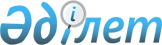 Об утверждении Правил разработки, согласования, экспертизы, утверждения, регистрации, учета, изменения, пересмотра, отмены и введения в действие национальных стандартов (за исключением военных национальных стандартов), национальных классификаторов технико-экономической информации и рекомендаций по стандартизацииПриказ Министра по инвестициям и развитию Республики Казахстан от 26 декабря 2018 года № 918. Зарегистрирован в Министерстве юстиции Республики Казахстан 28 декабря 2018 года № 18075.
      Примечание РЦПИ!Настоящий приказ вводится в действие с 11 апреля 2019 года.
      В соответствии с подпунктом 8) статьи 9 Закона Республики Казахстан от 5 октября 2018 года "О стандартизации" ПРИКАЗЫВАЮ:
      1. Утвердить прилагаемые Правила разработки, согласования, экспертизы, утверждения, регистрации, учета, изменения, пересмотра, отмены и введения в действие национальных стандартов (за исключением военных национальных стандартов), национальных классификаторов технико-экономической информации и рекомендаций по стандартизации.
      2. Признать утратившим силу приказ исполняющего обязанности Министра индустрии и новых технологий Республики Казахстан от 28 декабря 2012 года № 495 "Об утверждении Правил разработки, согласования, учета, утверждения, экспертизы, изменения, отмены и введения в действие национальных стандартов, предварительных национальных стандартов, классификаторов технико-экономической информации, за исключением военных стандартов на товары (продукцию), работы и услуги военного и двойного назначения" (зарегистрирован в Реестре государственной регистрации нормативных правовых актов под № 8314, опубликован 6 апреля 2013 года в газете "Казахстанская правда" № 121-122 (27395-27396).
      3. Комитету технического регулирования и метрологии Министерства по инвестициям и развитию Республики Казахстан в установленном законодательством порядке обеспечить:
      1) государственную регистрацию настоящего приказа в Министерстве юстиции Республики Казахстан;
      2) в течение десяти календарных дней со дня государственной регистрации настоящего приказа направление на казахском и русском языках в Республиканское государственное предприятие на праве хозяйственного ведения "Республиканский центр правовой информации" для официального опубликования и включения в Эталонный контрольный банк нормативных правовых актов Республики Казахстан;
      3) размещение настоящего приказа на интернет-ресурсе Министерства по инвестициям и развитию Республики Казахстан;
      4) в течение десяти рабочих дней после государственной регистрации настоящего приказа в Министерстве юстиции Республики Казахстан представление в Юридический департамент Министерства по инвестициям и развитию Республики Казахстан сведений об исполнении мероприятий, согласно подпунктам 1), 2) и 3) настоящего пункта.
      4. Контроль за исполнением настоящего приказа возложить на курирующего вице-министра по инвестициям и развитию Республики Казахстан.
      5. Настоящий приказ вводится в действие с 11 апреля 2019 года и подлежит официальному опубликованию. Правила разработки, согласования, экспертизы, утверждения, регистрации, учета, изменения, пересмотра, отмены и введения в действие национальных стандартов (за исключением военных национальных стандартов), национальных классификаторов технико-экономической информации и рекомендаций по стандартизации
      Сноска. Правила - в редакции приказа Министра торговли и интеграции РК от 28.05.2021 № 371-НҚ (вводится в действие с 01.07.2021). Глава 1. Общие положения
      1. Настоящие Правила разработки, согласования, экспертизы, утверждения, регистрации, учета, изменения, пересмотра, отмены и введения в действие национальных стандартов (за исключением военных национальных стандартов), национальных классификаторов технико-экономической информации и рекомендаций по стандартизации (далее – Правила) разработаны в соответствии с подпунктом 8) статьи 9 Закона Республики "О стандартизации" (далее – Закон) и определяют порядок разработки, согласования, экспертизы, утверждения, регистрации, учета, изменения, пересмотра, отмены и введения в действие национальных стандартов (за исключением военных национальных стандартов), национальных классификаторов технико-экономической информации и рекомендаций по стандартизации.
      2. В настоящих Правилах используются следующие основные понятия:
      1) уполномоченный орган в сфере стандартизации (далее – уполномоченный орган) – центральный исполнительный орган, осуществляющий руководство в сфере стандартизации;
      2) информационная система технического регулирования - автоматизированная информационная система, предназначенная для хранения, обработки, поиска, распространения, передачи и предоставления сведений и информаций, содержащихся в реестрах технического регулирования, государственной системы обеспечения единства измерений, национальной системы стандартизации и единых реестрах выданных или принятых документов об оценке соответствия Евразийского экономического союза. Глава 2. Порядок разработки национальных стандартов (за исключением военных национальных стандартов), национальных классификаторов технико-экономической информации и рекомендаций по стандартизации
      3. Разработка национальных стандартов (за исключением военных национальных стандартов), национальных классификаторов технико-экономической информации и рекомендаций по стандартизации (далее – документы по стандартизации) осуществляется в соответствии с национальным планом стандартизации, утверждаемым уполномоченным органом в соответствии с подпунктом 6) статьи 9 Закона и (или) в инициативном порядке.
      Информация о документах по стандартизации, разрабатываемых в инициативном порядке, до начала их разработки направляется разработчиком в электронном виде в национальный орган по стандартизации (далее - НОС) посредством информационной системы технического регулирования или системы электронного документооборота либо на бумажном носителе.
      НОС в течение 10 (десяти) рабочих дней со дня поступления проверяет информацию о разрабатываемых документах по стандартизации и уведомляет разработчика о выявлении либо отсутствии дублирования с действующими и планируемыми для разработки документами по стандартизации.
      Сноска. Пункт 3 - в редакции приказа Министра торговли и интеграции РК от 26.09.2023 № 350-НҚ (вводится в действие по истечении десяти календарных дней после дня его первого официального опубликования).


      4. Документы по стандартизации разрабатываются с учетом:
      1) результатов научных исследований (испытаний) и измерений;
      2) международных, региональных стандартов, стандартов организаций, стандартов иностранных государств и иных документов, устанавливающих требования к объекту стандартизации;
      3) приобретенного практического опыта применения новых видов продукции, процессов и услуг.
      Период разработки документов по стандартизации, разрабатываемых на основе научных исследований и измерений, не должен превышать 3 (три) года.
      5. Разработка документов по стандартизации осуществляется заинтересованными субъектами национальной системы стандартизации.
      6. Национальный классификатор технико-экономической информации разрабатывается по основным видам технико-экономической информации, используемой в отраслях экономики и требующей учета.
      7. Рекомендации по стандартизации содержат добровольные для применения организационно-методические положения, касающиеся проведения работ по стандартизации, а также обеспечению единства измерений и подтверждению соответствия, способствующие применению соответствующего стандарта, или положения, которые целесообразно предварительно проверить на практике до их установления в стандарте.
      8. Документы по стандартизации разрабатываются в соответствии с СТ РК 1.2 "Национальная система стандартизации Республики Казахстан. Порядок разработки документов по стандартизации" (далее – СТ РК 1.2), СТ РК 5.1 "Национальная система стандартизации Республики Казахстан. Система классификации и кодирования технико-экономической информации. Порядок разработки национальных классификаторов технико-экономической информации" (далее – СТ РК 5.1).
      9. Процедуры построения, оформления, содержания, изложения документов по стандартизации устанавливаются основополагающими национальными стандартами. Глава 3. Порядок согласования документов по стандартизации
      10. Согласование документов по стандартизации включает следующие этапы:
      1) публичное обсуждение;
      2) согласование с заинтересованными субъектами национальной системы стандартизации;
      3) техническое обсуждение в техническом комитете по стандартизации, а в случае его отсутствия – в НОС.
      11. Публичное обсуждение осуществляется в соответствии с СТ РК 1.2 в информационной системе технического регулирования или на интернет-ресурсе НОС в течение 60 (шестидесяти) календарных дней со дня размещения документов по стандартизации.
      Сноска. Пункт 11 - в редакции приказа Министра торговли и интеграции РК от 26.09.2023 № 350-НҚ (вводится в действие по истечении десяти календарных дней после дня его первого официального опубликования).


      12. Документы по стандартизации в зависимости от объекта стандартизации направляются разработчиком на согласование следующим лицам:
      1) заказчику разработки (при наличии);
      2) заинтересованным государственным органам в пределах их компетенции;
      3) Национальной палате предпринимателей Республики Казахстан "Атамекен";
      4) пользователям документов по стандартизации, в организационно-правовой форме юридического лица;
      5) отраслевым объединениям юридических лиц в форме ассоциаций (союзов) (согласно направлению деятельности);
      6) субъектам аккредитации (согласно области аккредитации);
      7) научно-исследовательским институтам и/или исследовательским лабораториям (при наличии).
      Иные заинтересованные субъекты национальной системы стандартизации рассматривают проекты документов по стандартизации в информационной системе технического регулирования или на интернет-ресурсе НОС.
      Сноска. Пункт 12 - в редакции приказа Министра торговли и интеграции РК от 26.09.2023 № 350-НҚ (вводится в действие по истечении десяти календарных дней после дня его первого официального опубликования).


      13. В период публичного обсуждения проекты документов по стандартизации проходят обязательное техническое обсуждение в профильном техническом комитете по стандартизации, а в случае его отсутствия – в НОС.
      В случае если базовая организация технического комитета по стандартизации является разработчиком проектов документов по стандартизации, техническое обсуждение проходит в НОС.
      Итоги технического обсуждения отражаются в протоколе, который вносится в дело документа по стандартизации в информационной системе технического регулирования.
      В случае не достижения консенсуса в рамках технического обсуждения, по инициативе разработчика проектов документов по стандартизации, повторное техническое обсуждение осуществляется в техническом комитете по стандартизации либо в НОС.
      Проведение технического обсуждения в техническом комитете по стандартизации осуществляется в соответствии с СТ РК 1.15 "Национальная система стандартизации Республики Казахстан. Технические комитеты по стандартизации. Порядок создания и деятельности".
      14. Замечания и предложения, поступающие к проектам документов по стандартизации после завершения публичного обсуждения, принимаются на усмотрение разработчика.
      В случае непредставления согласования к проектам документов по стандартизации лицами, указанными в подпунктах 2) – 7) пункта 12 настоящих Правил в течение 60 (шестидесяти) календарных дней, проекты документов по стандартизации считаются согласованными без замечаний.
      15. Разработчик документа по стандартизации по итогам согласования осуществляет подготовку сводки отзывов с включением принятых и не принятых замечаний и предложений согласующих лиц. В случае непринятия замечаний и предложений согласующих лиц, разработчик направляет ответ с обоснованиями причин непринятия.
      Окончательная редакция проекта документа по стандартизации рассылается на повторное согласование лицам, имеющим замечания к проекту документа по стандартизации, не затрагивающие оформление проекта. Проект документа по стандартизации рассылается вместе со сводкой отзывов.
      Срок повторного согласования составляет 10 (десять) рабочих дней со дня направления проекта документа по стандартизации согласующим лицам.
      16. Разработчик документа по стандартизации формирует дело в соответствии с СТ РК 1.22 "Национальная система стандартизации Республики Казахстан. Дело документа по стандартизации. Порядок формирования и сдачи в Единый государственный фонд нормативных технических документов".
      17. Разработчик направляет посредством информационной системы технического регулирования или системы электронного документооборота либо на бумажном носителе оформленное дело документа по стандартизации в НОС для проведения экспертизы.
      Сноска. Пункт 17 - в редакции приказа Министра торговли и интеграции РК от 26.09.2023 № 350-НҚ (вводится в действие по истечении десяти календарных дней после дня его первого официального опубликования).

 Глава 4. Порядок экспертизы документов по стандартизации
      18. Экспертиза проектов национальных стандартов (за исключением военных национальных стандартов) (далее - стандарты) осуществляется в целях:
      1) установления достижения консенсуса субъектов национальной системы стандартизации, за исключением случаев разработки стандартов, затрагивающих вопросы безопасности объектов стандартизации;
      2) установления соответствия требованиям законодательства Республики Казахстан и Евразийского экономического союза (далее - ЕАЭС);
      3) проверки полноты комплектности дел стандартов в соответствии с пунктом 16 настоящих Правил;
      4) исключения дублирования требований действующих стандартов;
      5) анализа сводки отзывов на полноту согласования проектов стандартов, в соответствии с пунктом 12 настоящих Правил;
      6) установления соблюдения порядка разработки и согласования проектов стандартов, предусмотренных в главах 2 и 3 настоящих Правил;
      7) установления соответствия требованиям международных, региональных стандартов, стандартов иностранных государств и иных документов, устанавливающих требования к объекту стандартизации, на основе которых разрабатываются проекты стандартов;
      8) установления аутентичности перевода текста на государственный и русский языки согласно основополагающим национальным стандартам.
      19. Экспертиза проектов национальных классификаторов технико-экономической информации осуществляется в целях:
      1) установления соблюдения порядка разработки и согласования проектов национальных классификаторов технико-экономической информации, указанных в главах 2 и 3 настоящих Правил;
      2) установления соответствия требованиям законодательства Республики Казахстан и ЕАЭС;
      3) проверки полноты комплектности дел национальных классификаторов технико-экономической информации в соответствии с пунктом 16 настоящих Правил;
      4) анализа сводки отзывов на полноту согласования проектов национальных классификаторов технико-экономической информации, в соответствии с пунктом 12 настоящих Правил.
      20. Экспертиза проектов рекомендаций по стандартизации осуществляется в целях:
      1) установления соответствия разрабатываемых рекомендаций по стандартизации требованиям законодательства Республики Казахстан, ЕАЭС и документам по стандартизации;
      2) выявления необходимости пересмотра, актуализации и (или) унификации действующих или ранее разработанных документов по стандартизации;
      3) проверки полноты комплектности дел рекомендаций по стандартизации в соответствии с пунктом 16 настоящих Правил;
      4) анализа сводки отзывов на полноту согласования проектов рекомендаций по стандартизации в соответствии с пунктом 12 настоящих Правил.
      21. В случае несоответствия представленных документов требованиям, предусмотренных в пункте 16 настоящих Правил, НОС посредством информационной системы технического регулирования или системы электронного документооборота либо на бумажном носителе возвращает дела проектов документов по стандартизации на доработку не позднее 5 (пяти) рабочих дней со дня их поступления.
      Сноска. Пункт 21 - в редакции приказа Министра торговли и интеграции РК от 26.09.2023 № 350-НҚ (вводится в действие по истечении десяти календарных дней после дня его первого официального опубликования).


      22. Экспертиза проектов документов по стандартизации проводится в течение 20 (двадцати) рабочих дней со дня их поступления в НОС в соответствии с СТ РК 1.33 "Национальная система стандартизации Республики Казахстан. Порядок проведения экспертизы документов по стандартизации". Глава 5. Порядок утверждения документов по стандартизации
      23. Обязательным условием утверждения документов по стандартизации является достижение консенсуса, за исключением документов по стандартизации, затрагивающих вопросы безопасности объектов стандартизации.
      Решение об утверждении документов по стандартизации, затрагивающих вопросы безопасности объекта стандартизации, принимается уполномоченным органом по согласованию с заинтересованным государственным органом.
      Консенсус считается достигнутым при условии согласия с ним большинства заинтересованных субъектов национальной системы стандартизации и отсутствия противоречий законодательству Республики Казахстан в соответствии с основополагающим национальным стандартом.
      24. По итогам положительного результата экспертизы, проект документа по стандартизации передается на рассмотрение научно-техническому совету по стандартизации НОС (далее – НТС НОС).
      На НТС НОС принимают участие заинтересованные государственные органы, Национальная палата предпринимателей Республики Казахстан "Атамекен", организации и иные субъекты национальной системы стандартизации в пределах области деятельности.
      Положение о НТС НОС утверждается НОС.
      Извещение о дате проведения заседания НТС НОС заинтересованным государственным органам, организациям и иным субъектам национальной системы стандартизации направляется НОС не позднее 3 (трех) рабочих дней до дня проведения заседания.
      Срок рассмотрения НТС НОС проектов документов по стандартизации составляет 10 (десять) рабочих дней с момента выдачи заключения о положительных результатах экспертизы НОС.
      При наличии замечаний членов НТС НОС проекты документов по стандартизации возвращаются на доработку разработчику до полного устранения замечаний.
      25. Протокол о положительном решении НТС НОС, проекты документов по стандартизации НОС вносит в уполномоченный орган для утверждения.
      Документы по стандартизации утверждаются решением уполномоченного органа в течение 10 (десяти) рабочих дней с момента их поступления.
      Действие настоящего пункта не распространяется на документы по стандартизации, затрагивающие вопросы безопасности объектов стандартизации.
      26. В протоколе НТС НОС указываются сведения об отнесении документов по стандартизации к затрагиваемым вопросы безопасности объектов стандартизации и заинтересованные государственные органы, с которыми рекомендуется согласовать проект документа по стандартизации (в зависимости от объекта стандартизации).
      Протокол НТС НОС и проекты документов по стандартизации, затрагивающие вопросы безопасности объектов стандартизации, НОС направляет в уполномоченный орган.
      НОС по итогам проведения НТС НОС проекты документов по стандартизации передаются на рассмотрение научно-технической комиссии (далее-НТК) уполномоченного органа до их утверждения.
      Срок рассмотрения проектов документов по стандартизации составляет 7 (семь) рабочих дней.
      При наличии обоснованных замечаний членов НТК проекты документов по стандартизации возвращаются на доработку разработчикам. 
      Разработчики осуществляют доработку проектов документов по стандартизации в течение 5 (пяти) календарных дней со дня рассмотрения на заседании НТК.
      Документы по стандартизации утверждаются приказом уполномоченного органа после положительного решения НТК в течение 10 (десяти) рабочих дней.
      Сноска. Пункт 26 - в редакции приказа Министра торговли и интеграции РК от 26.09.2023 № 350-НҚ (вводится в действие по истечении десяти календарных дней после дня его первого официального опубликования).

 Глава 6. Порядок регистрации и учета документов по стандартизации
      27. Разработчик в течение 7 (семи) рабочих дней со дня утверждения уполномоченным органом документа по стандартизации дополняет дело документа по стандартизации посредством информационной системы технического регулирования или системы электронного документооборота либо на бумажном носителе для его регистрации в НОС следующими документами:
      1) приказ уполномоченного органа об утверждении документа по стандартизации;
      2) протокол НТС НОС;
      3) экспертное заключение НОС;
      4) проект документа по стандартизации на государственном и русском языках.
      Сноска. Пункт 27 - в редакции приказа Министра торговли и интеграции РК от 26.09.2023 № 350-НҚ (вводится в действие по истечении десяти календарных дней после дня его первого официального опубликования).


      28. Регистрация документов по стандартизации предусматривает внесение в реестр национальной системы стандартизации и подготовку к изданию документов по стандартизации в соответствии с СТ РК 1.2.
      29. В случае представления разработчиком неполного комплекта документов, указанных в пунктах 16 и 27 настоящих Правил, НОС не позднее 5 (пяти) рабочих дней со дня предоставления документов возвращает посредством информационной системы технического регулирования или системы электронного документооборота либо на бумажном носителе разработчику дело документа по стандартизации на доработку.
      Сноска. Пункт 29 - в редакции приказа Министра торговли и интеграции РК от 26.09.2023 № 350-НҚ (вводится в действие по истечении десяти календарных дней после дня его первого официального опубликования).


      30. После проведения регистрации, разработчик передает дело документа по стандартизации в Единый государственный фонд нормативных технических документов в соответствии с СТ РК 1.22 "Национальная система стандартизации Республики Казахстан. Дело документа по стандартизации. Порядок формирования и сдачи в Единый государственный фонд нормативных технических документов".
      Сноска. Пункт 30 - в редакции приказа Министра торговли и интеграции РК от 26.09.2023 № 350-НҚ (вводится в действие по истечении десяти календарных дней после дня его первого официального опубликования).

 Глава 7. Порядок изменения документов по стандартизации
      31. Изменения в документы по стандартизации вносятся при замене, дополнении или исключении отдельных требований, продлении, ограничении или восстановлении их действия, введении новых требований и гармонизации с международными стандартами, которые не влекут за собой нарушения требований взаимозаменяемости и совместимости новой продукции с продукцией, изготавливаемой по действующим документам по стандартизации.
      32. Изменения в документы по стандартизации разрабатываются и утверждаются в порядке, установленном в главах 2 - 6 настоящих Правил и в соответствии с СТ РК 1.2. Глава 8. Порядок пересмотра документов по стандартизации
      33. Пересмотр документов по стандартизации осуществляют при значительном изменении его содержания, составляющим более 50 % от объема.
      34. Пересмотр документов по стандартизации осуществляется в порядке, установленном в главах 2-6 настоящих Правил. Глава 9. Порядок отмены документов по стандартизации
      35. Отмена документов по стандартизации осуществляется в следующих случаях:
      1) противоречия требованиям законодательства Республики Казахстан;
      2) введения в действие новых документов по стандартизации взамен действующих;
      3) принятия на территории Республики Казахстан межгосударственных стандартов (для стандартов и рекомендаций по стандартизации);
      4) утраты актуальности применения документов по стандартизации.
      36. При отмене документов по стандартизации, инициирующие отмену субъекты национальной системы стандартизации направляют посредством информационной системы технического регулирования или системы электронного документооборота либо на бумажном носителе в уполномоченный орган соответствующее предложение.
      Сноска. Пункт 36 - в редакции приказа Министра торговли и интеграции РК от 26.09.2023 № 350-НҚ (вводится в действие по истечении десяти календарных дней после дня его первого официального опубликования).


      37. Уполномоченный орган рассматривает вопрос об отмене документов по стандартизации со дня поступления в течение 10 (десяти) рабочих дней после проведения анализа НОС.
      38. НОС обеспечивает проведение анализа и рассмотрение на заседании НТС НОС предложения об отмене документов по стандартизации в течение 10 (десяти) рабочих дней после их поступления в НОС.
      39. Результаты анализа НОС и рекомендации НТС НОС на предложение об отмене документов по стандартизации направляются посредством информационной системы технического регулирования или системы электронного документооборота либо на бумажном носителе в уполномоченный орган. По итогам рассмотрения вопроса об отмене документов по стандартизации, уполномоченный орган принимает соответствующее решение.
      Сноска. Пункт 39 - в редакции приказа Министра торговли и интеграции РК от 26.09.2023 № 350-НҚ (вводится в действие по истечении десяти календарных дней после дня его первого официального опубликования).

 Глава 10. Порядок введения в действие документов по стандартизации
      40. Уполномоченный орган устанавливает срок введения в действие документов по стандартизации.
      41. Дата введения документов по стандартизации, а также изменений к ним, устанавливается с учетом реализации мероприятий, обеспечивающих их внедрение, сроков обновления технологий производства (выполнения услуг) объекта стандартизации, не ранее, чем через 6 (шесть) месяцев со дня их утверждения.
      Допускается сокращение срока введения в действие документов по стандартизации, а также изменений к ним по решению уполномоченного органа при условии, что они доступны заинтересованным лицам в изданном виде.
					© 2012. РГП на ПХВ «Институт законодательства и правовой информации Республики Казахстан» Министерства юстиции Республики Казахстан
				
      Министрпо инвестициям и развитиюРеспублики Казахстан 

Ж. Қасымбек
Утверждены
приказом Министра
по инвестициям и развитию
Республики Казахстан
от 26 декабря 2018 года № 918